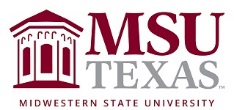 Course Syllabus: Anatomy & Palpations I: Lower ExtremityCollege of Contact InformationInstructor: Laura Poston, M.Ed, L.A.T., A.T.C. Office: Office hours:Office phone:  E-mail: laura.poston@msutexas.eduCourse DescriptionExamine and explore the body as a diagnostic aid, involving locating a structure, becoming aware of its characteristics and assessing its quality or condition to aid in treatment plan. Athletic Training Education Competencies: (From the 5th Edition published by the National Athletic Trainers’ Association)Prevention and Health Promotion (PHP)(CE-21b) (CE-21c)Textbook & Instructional MaterialsAttendance PolicyAttendance is taken at the beginning of each class period. The maximum number of class hours that may be missed, for any reason, is TWO. Class begins promptly at 8:00AM, if you are more than 10 minutes late, you will be marked as absent. You will be marked as “tardy” if you arrive after 8:00AM.  Three “tardies” equals an absence. You must have a note for any excused absences and should notify the professor prior to missing class.  If you have an extended absence, you must have it on file with the department office (room 214).  If you do not conform to this policy, your grade will be lowered 10% for each absence over the allowable limit.Grading
Table 1: Table 2: Grading Scale:	90-100% of total points= A	80-89% of total points	= B	70-79% of total points	= C	60-69% of total points	= D	Below 60% of total points= FHomework Quizzes Exams - WrittenExams – Oral PracticalFinal Exam – Written Final Exam – Oral PracticalExtra CreditThere is (1) extra credit opportunity this semester worth 3 extra points towards the FINAL course grade. Students wanting to participate in the extra credit must schedule a time, outside of the regular class meeting time, with ANY preceptor to get tested on the skills information learned within class. The assignment consists of a lower body nerve root assessment and goniometric measurements of specific muscles. The specific worksheet/grading rubric will be given in class. Student MUST pass with an 80% or better in order to receive credit. Assignment is due by 12/9/2020 before 5:00PM CST.Covid-19In this era of uncertainty, please understand that MSU Texas has your safety in mind. If you are feeling sick, please do not come to class. Reach out to me via e-mail or GroupMe to let me know that you will not be attending class. I will schedule a time to meet with you at a later date to go over what was missed. Understand the symptoms of Covid-19 (cough, sore throat, nasal congestion, new loss of taste or smell, difficulty breathing, shortness of breath, diarrhea, headache, and muscle soreness) and monitor yourself at home. Hand washing will be taking place at the beginning of every class and hand-sanitizer will be available for the duration of class. This is a “hands-on” class, so if you are uncomfortable being close to fellow students, please come speak with me and we will find an alternative.Late WorkImportant DatesDeadline to file for graduation: Last Day to drop with a grade of “W:” Refer to: Drops, Withdrawals & VoidStudent HandbookRefer to: Academic Misconduct Policy & ProceduresDesire-to-Learn (D2L)Extensive use of the MSU Texas D2L program is a part of this course. Each student is expected to be familiar with this program as it provides a primary source of communication regarding assignments, examination materials, and general course information. You can log into D2L through the MSU Texas Homepage. If you experience difficulties, please contact the technicians listed for the program or contact your instructor.AttendanceOnline Computer RequirementsInstructor Class PoliciesChange of ScheduleA student dropping a course (but not withdrawing from the University) within the first 12 class days of a regular semester or the first four class days of a summer semester is eligible for a 100% refund of applicable tuition and fees. Dates are published in the Schedule of Classes each semester.Refund and Repayment PolicyA student who withdraws or is administratively withdrawn from Midwestern State University (MSU) may be eligible to receive a refund for all or a portion of the tuition, fees and room/board charges that were paid to MSU for the semester. HOWEVER, if the student received financial aid (federal/state/institutional grants, loans and/or scholarships), all or a portion of the refund may be returned to the financial aid programs. As described below, two formulas (federal and state) exist in determining the amount of the refund. Examples of each refund calculation will be made available upon request.Services for Students with DisabilitiesIn accordance with Section 504 of the Federal Rehabilitation Act of 1973 and the Americans with Disabilities Act of 1990, Midwestern State University endeavors to make reasonable accommodations to ensure equal opportunity for qualified persons with disabilities to participate in all educational, social, and recreational programs and activities. After notification of acceptance, students requiring accommodations should make application for such assistance through Disability Support Services, located in the Clark Student Center, Room 168, (940) 397-4140. Current documentation of a disability will be required in order to provide appropriate services, and each request will be individually reviewed. For more details, please go to Services for Students with Disabilities Website.College PoliciesCampus Carry Rules/PoliciesRefer to: Campus Carry Rules and PoliciesSmoking/Tobacco PolicyCollege policy strictly prohibits the use of tobacco products in any building owned or operated by WATC. Adult students may smoke only in the outside designated-smoking areas at each location.Alcohol and Drug PolicyTo comply with the Drug Free Schools and Communities Act of 1989 and subsequent amendments, students and employees of Midwestern State are informed that strictly enforced policies are in place which prohibits the unlawful possession, use or distribution of any illicit drugs, including alcohol, on university property or as part of any university-sponsored activity. Students and employees are also subject to all applicable legal sanctions under local, state and federal law for any offenses involving illicit drugs on University property or at University-sponsored activities.Grade Appeal ProcessResearch and Creative Activity Opportunities at MSUEnhancing Undergraduate Research Endeavors and Creative Activities (EURECA) is a program that provides opportunities for undergraduates to engage in high-quality research and creative activities with faculty. EURECA provides incentives and funding through a system that supports faculty and students engaged in collaborative research and creative works. For more information contact the Office of Undergraduate Research at (940) 397-6274 or by email at eureca@mwsu.edu or better yet, stop by the UGR office located in the atrium of the Clark Student Center, room 161. Information and resources are also available at www.mwsu.edu/eureca.Undergraduate Research Opportunities and Summer Workshop (UGROW)Like EURECA, UGROW provides opportunities for students to conduct research with faculty. However, the research occurs in the summer. For five weeks UGROW students experience the authenticity of scientific research as well as research and creative activities in art, music, theater education, business, health and social sciences, English, history, etc. in a highly interdisciplinary environment. Students work on projects of their choice and present their findings at the end of program and the MSU Undergraduate Research and Creative Activity Forum. Faculty members will introduce their research ideas in the Comanche Suites, Clark Student Center. A break-out session with individual faculty members will follow in Wichita I & II rooms.  If you have any questions, contact the Office of Undergraduate Research at (940) 397-6274 or by email at eureca@mwsu.edu. More information and resources are available at www.mwsu.edu/ugrow.Council on Undergraduate Research to support undergraduate research and creative activities, Midwestern State University holds an enhanced institutional membership with the Council on Undergraduate Research (CUR).  This institutional membership includes unlimited memberships for any interested faculty, staff, and students. Students find information on benefits and resources at www.cur.org/resources/for_students and sign up at no cost at www.members.cur.org/members_online/members/newmember.aspI would like to personally invite you to become a member of CUR so that you benefit from all the opportunities CUR offers to you. CUR Undergraduate Resources Webpage contains: Research Opportunities;Presentation Opportunities;Undergraduate Research Journals;CUR-Sponsored Student Events;The Registry of Undergraduate Researchers;And more!ScholarBridgeMidwestern State University is excited to announce a new resource designed to address a commonly expressed student need—the creation of a centralized searchable database of faculty research interests and opportunities. We have entered into a partnership with ScholarBridge (http://www.scholarbridge.com), a website designed to help students participate in undergraduate research and creative activities.  I strongly encourage you to join ScholarBridge at your earliest convenience.Schedule Notice: Changes in the course syllabus, procedures, assignments, and schedule may be made at the discretion of the instructor.Course ScheduleAssignmentsPointsParticipation (42 classes @ 1.2 pts each)50Quizzes (4 at 10 pts each)40Exams-Written (4 at 50 pts each)200Exams- Oral Practical (3 at 50 pts each)150Final Exam-Oral Practical (comprehensive)200Final Exam-Written (comprehensive)200Homework (notecards)Pass/Fail (50)Total Points890Week or ModuleActivities/Assignments/ExamsDue Date*Week 18/26 – 9/1Leg & Foot Chapter 7Focus: Foot and AnkleWeek 29/2 – 9/8Leg & Foot Chapter 7Focus: Foot and AnkleWeek 39/9 – 9/15Leg & Foot Chapter 7Focus: Ankle and Lower LegQuiz 1 (9/11/19)Week 49/16 – 9/22Leg & Foot Chapter 7Focus: Ankle and Lower LegWritten Exam #1 (9/20/18) *online*Week 59/23 – 9/29Leg & Foot Chapter 7Pelvis & Thigh Chapter 6Focus: Knee and ThighPractical #1Week 69/30 – 10/6Leg & Foot Chapter 7Pelvis & Thigh Chapter 6Focus: Knee and ThighQuiz 2 (10/02/19) Written Exam #2 (10/04/19) *online*Week 710/7 – 10/13Pelvis & Thigh Chapter 6Focus: Pelvis and ThighWeek 810/14 – 10/20Pelvis & Thigh Chapter 6Focus: Pelvis and ThighPractical #2Week 910/21 – 10/27Pelvis & Thigh Chapter 6Focus: Pelvis and ThighQuiz 3 (10/23/19) Week 1010/28 – 11/3Pelvis & Thigh Chapter 6Pelvis & Spine Chapter 4Focus: Lumbar Spine and Pelvis
Written Exam #3 (11/01/19) *online*Week 1111/4 – 11/10Pelvis & Thigh Chapter 6Pelvis & Spine Chapter 4Focus: Lumbar Spine, Hip, and PelvisQuiz 4
Practical #3Week 1211/11 – 11/17Pelvis & Thigh Chapter 6Pelvis & Spine Chapter 4Focus: Lumbar Spine, Hip, and PelvisWritten Exam #4 (11/17/18) *online*Week 1311/18 – 11/24Pelvis & Thigh Chapter 6Pelvis & Spine Chapter 4Focus: Lumbar Spine, Hip, and PelvisPractical #4Week 1411/25 – 12/1Thanksgiving BreakThanksgiving BreakWeek 1512/2 – 12/7OnlineReview for FinalWeek 1612/8 – 12/15Final Exam - WrittenFinal Exam 8:00AM – 10:00AM on 12/09/20